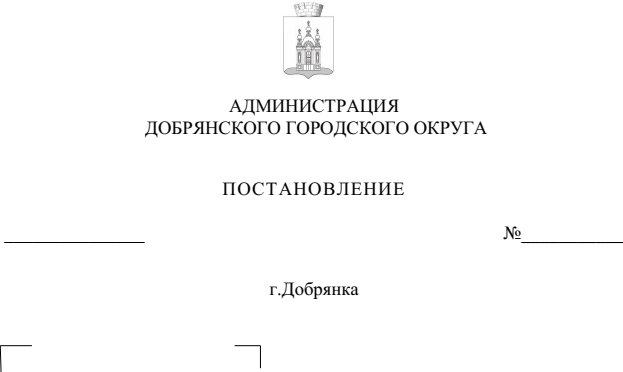 В соответствии с Бюджетным кодексом Российской Федерации, Федеральным законом от 06 октября 2003 г. № 131-ФЗ «Об общих принципах организации местного самоуправления в Российской Федерации», руководствуясь статьей 30 Устава Добрянского городского округа, 
в соответствии с пунктом 7.3 Порядка принятия решений о разработке, формировании, реализации и оценке эффективности реализации муниципальных программ и Методики оценки эффективности реализации муниципальных программ, утвержденного постановлением администрации Добрянского городского округа от 30 июня 2022 г. № 1705, с целью приведения в соответствие с решением Думы Добрянского городского округа 
от 22 сентября 2022 г. № 694 «О внесении изменений в решение Думы Добрянского городского округа от 09 декабря 2021 г. № 571 «О бюджете Добрянского городского округа на 2022 год и на плановый период 2023-2024 годов», в целях уточнения параметров муниципальной программы на 2022 год и на плановый период 2023-2024 годовадминистрация округа ПОСТАНОВЛЯЕТ:1. Утвердить прилагаемые изменения, которые вносятся 
в муниципальную программу Добрянского городского округа «Управление ресурсами», утвержденную постановлением администрации Добрянского муниципального района от 22 ноября 2019 г. № 1908 (в редакции постановлений администрации Добрянского городского округа от 20 февраля 2020 г. № 270, от 18 июня 2020 г. № 900, от 13 августа 2020 г. № 1176, 
от 16 октября 2020 г. № 228-сэд, от 20 октября 2020 г. № 1344, от 23 декабря 2020 г. № 766-сэд, от 09 февраля 2021 г. № 210, от 21 апреля 2021 г. № 751, 
от 04 августа 2021 г. № 1537, от 20 октября 2021 г. № 2181, от 07 февраля 
2022 г. № 268, от 05 апреля 2022 г. № 750, от 06 мая 2022 г. №1149, 
от 05 августа 2022 г. № 2081). 2. Опубликовать настоящее постановление в периодическом печатном издании - газете «Пермь-Добрянка.ру», разместить на официальном сайте правовой информации Добрянского городского округа в информационно-телекоммуникационной сети Интернет с доменным именем dobr-pravo.ru.3. Настоящее постановление вступает в силу после его официального опубликования (обнародования).Глава городского округа –глава администрации Добрянскогогородского округа                                                               К.В. Лызов 
УТВЕРЖДЕНЫ постановлением администрации                                                                Добрянского городского округаот                         №ИЗМЕНЕНИЯ, которые вносятся в муниципальную программу Добрянского городского округа «Управление ресурсами», утвержденную постановлением администрации Добрянского муниципального района 
от 22 ноября 2019 г. № 19081. В паспорте муниципальной программы позицию, касающуюся объемов бюджетных ассигнований по источникам финансирования программы, изложить в следующей редакции:  2. Абзац третий раздела V изложить в следующей редакции:«Общий объем финансирования Программы Добрянского городского округа «Управление ресурсами» составит: «Всего по программе: 350 480,9  тыс. руб., в т. ч.:из местного бюджета – 302 491,1 тыс. руб.:в 2020 году – 58  766,7 тыс. руб.; в 2021 году – 57 534,3 тыс. руб.;в 2022 году – 70 637,3 руб.;в 2023 году -55 727, 3  тыс. руб.;в 2024 году – 59 825,5тыс. руб.из краевого бюджета – 47 989,8 тыс. руб.:в 2020 году – 14 595,3 тыс. руб.; в 2021 году – 14 197,2 тыс. руб.;в 2022 году – 8 429,6 тыс. руб.;в 2023 году – 10 767,7 тыс. руб.;в 2024 году – 0,0 тыс. руб.».3. Приложение 2 к программе изложить в редакции согласно приложению к настоящим изменениям.Приложение к изменениям, которые вносятся 
в муниципальную программу Добрянского городского округа «Управление ресурсами», утвержденную постановлением администрации Добрянского муниципального районаот 22 ноября 2019 г. № 1908 ПЕРЕЧЕНЬмероприятий, объемы и источники финансирования муниципальной программы за счет средств бюджета Добрянского городского округа на 2020-2024 годы                                                                                                                                                                                                                                                                                                                          тыс. руб.Справочно: *Постановление Правительства  Пермского края от 22 марта 2019 г. № 202-п «Об утверждении Порядка предоставления субсидий из бюджета Пермского края бюджетам муниципальных образований Пермского края на реализацию мероприятий по сносу расселенных жилых домов и нежилых зданий (сооружений), расположенных на территории муниципальных образований Пермского края».** Постановление Правительства Пермского края от 20 мая 2020 г. № 349-П «Об утверждении Порядка предоставления и расходования субсидий из бюджета Пермского края бюджетам муниципальных образований Пермского края на проведение комплексных кадастровых работ, Порядка предоставления и расходования субсидий из бюджета Пермского края бюджетам  муниципальных образований Пермского края на разработку проектов межевания территории и проведение комплексных кадастровых работ».***Постановление Правительства Пермского края от 11 сентября 2019 г. № 631-п «О распределении субсидий из бюджета Пермского края бюджетам муниципальных образований Пермского края, направленных на подготовку генеральных планов, правил землепользования и застройки муниципальных образований  Пермского края на 2020 год».Объемы бюджетных ассигнований      
по источникам финансирования программы                          Всего по программе: 350 480,9  тыс. руб. в т. ч.:из местного бюджета – 302 491,1 тыс. руб.:в 2020 году – 58  766,7 тыс. руб.; в 2021 году – 57 534,3 тыс. руб.;в 2022 году – 70 637,3 руб.;в 2023 году -55 727,3  тыс. руб.;в 2024 году – 59 825,5тыс. руб.из краевого бюджета – 47 989,8 тыс. руб.:в 2020 году – 14 595,3 тыс. руб.; в 2021 году – 14 197,2  тыс. руб.;в 2022 году – 8 429,6 тыс. руб.;в 2023 году – 10 767,7 тыс. руб.;в 2024 году – 0,0 тыс. руб.N п/пМероприятия муниципальной программыОтвет-ственный исполни-тель, соиспол-ннтельКод бюджетной классификацииКод бюджетной классификацииКод бюджетной классификацииКод бюджетной классификацииРасходы на период действия муниципальной программы (всего), в том числе по источникам финансированияРасходы на период действия муниципальной программы (всего), в том числе по источникам финансированияв том числе по годамв том числе по годамв том числе по годамв том числе по годамв том числе по годамN п/пМероприятия муниципальной программыОтвет-ственный исполни-тель, соиспол-ннтельКод бюджетной классификацииКод бюджетной классификацииКод бюджетной классификацииКод бюджетной классификацииРасходы на период действия муниципальной программы (всего), в том числе по источникам финансированияРасходы на период действия муниципальной программы (всего), в том числе по источникам финансирования2020 г2021 г.2022 г.2023 год2024 годN п/пМероприятия муниципальной программыОтвет-ственный исполни-тель, соиспол-ннтельГРБСРзПрЦСРКВРРасходы на период действия муниципальной программы (всего), в том числе по источникам финансированияРасходы на период действия муниципальной программы (всего), в том числе по источникам финансированияВсегоВсегоВсегоВсегоВсего12345678910111213141Основное мероприятие «Обеспечение деятельности муниципальных органов»УИЗО   (МКУ «ДИК»)506080 01 00000000Всего по мероприятию, 
в том числе:51 544,011 583,510 770,09 965,59 612,59 612,51Основное мероприятие «Обеспечение деятельности муниципальных органов»УИЗО   (МКУ «ДИК»)506080 01 00000000Средства местного бюджета51 544,011 583,510 770,09 965,59 612,59 612,51Основное мероприятие «Обеспечение деятельности муниципальных органов»УИЗО   (МКУ «ДИК»)506080 01 00000000Средства краевого бюджета0,000,00,00,00,00,01.1Расходы на обеспечение деятельности органов местного самоуправления в муниципальных учреждениях Добрянского городского округаУИЗО   (МКУ «ДИК»)5060113080 01 00010000Всего по мероприятию, 
в том числе:30 173,87 484,16 600,25 481,35 304,15 304,11.1Расходы на обеспечение деятельности органов местного самоуправления в муниципальных учреждениях Добрянского городского округаУИЗО   (МКУ «ДИК»)5060113080 01 00010100средства местного бюджета20 300,84 645,14 133,13 959,03 781,83 781,81.1Расходы на обеспечение деятельности органов местного самоуправления в муниципальных учреждениях Добрянского городского округаУИЗО   (МКУ «ДИК»)5060113080 01 00010200средства местного бюджета9 477,52 612,92 367,61 499,01 499,01 499,01.1Расходы на обеспечение деятельности органов местного самоуправления в муниципальных учреждениях Добрянского городского округаУИЗО   (МКУ «ДИК»)5060113080 01 00010800средства местного бюджета395,5226,199,523,323,323,31.2Содержание и обслуживание помещений, занимаемых отраслевыми (функциональ-ными) органами администрации Добрянского городского округаУИЗО   (МКУ «ДИК»)5060113080 01 00020000Всего по мероприятию, 
в том числе:21 264,03 993,24 169,84 484,24 308,44 308,41.2Содержание и обслуживание помещений, занимаемых отраслевыми (функциональ-ными) органами администрации Добрянского городского округаУИЗО   (МКУ «ДИК»)5060113080 01 00020200средства местного бюджета21 264,03 993,24 169,84 484,24 308,44 308,41.3Ремонт автотранспорта, используемого отраслевыми (функциональны-ми) органами администрации Добрянского городского округа, за счет средств страховых возмещенийУИЗО   (МКУ «ДИК»)506011308 0 01 00220000Всего по мероприятию, 
в том числе:38,138,10,00,00,00,01.3Ремонт автотранспорта, используемого отраслевыми (функциональны-ми) органами администрации Добрянского городского округа, за счет средств страховых возмещенийУИЗО   (МКУ «ДИК»)506011308 0 01 00220200Средства местного бюджета38,138,10,00,00,00,01.4Текущий ремонт помещений, занимаемых отраслевыми (функциональ-ными) органами администрации Добрянского городского округаУИЗО (МКУ «ДИК»)506011308 0 01 00230000Всего по мероприятию, 
в том числе:68,168,10,00,00,00,01.4Текущий ремонт помещений, занимаемых отраслевыми (функциональ-ными) органами администрации Добрянского городского округаУИЗО (МКУ «ДИК»)506011308 0 01 00230200Средства местного бюджета68,168,10,00,00,00,02Основное мероприятие «Владение, пользование и распоряжение имуществом, находящимся в муниципальной собственности Добрянского городского округа»УИЗО   (МКУ «ДИК»)506080 02 00000000Всего по мероприятию, 
в том числе:176 367,134 599,831 941,044 228,730 799,634 798,02Основное мероприятие «Владение, пользование и распоряжение имуществом, находящимся в муниципальной собственности Добрянского городского округа»УИЗО   (МКУ «ДИК»)506080 02 00000000Средства местного бюджета178 300,434 428,431 941,044 228,730 799,634 798,02Основное мероприятие «Владение, пользование и распоряжение имуществом, находящимся в муниципальной собственности Добрянского городского округа»УИЗО   (МКУ «ДИК»)506080 02 00000000Средства краевого бюджета171,4171,40,00,00,00,02.1Обеспечение деятельности муниципальных казенных учреждений УИЗО   (МКУ «ДИК»)5060113080 02 12000000Всего по мероприятию, 
в том числе:110 201,720 332,521 374,725 809,116 555,226 130,22.1Обеспечение деятельности муниципальных казенных учреждений УИЗО   (МКУ «ДИК»)5060113080 02 12000100средства местного бюджета107 118,019 209,920 477,125 600,016 346,225 484,82.1Обеспечение деятельности муниципальных казенных учреждений УИЗО   (МКУ «ДИК»)5060113080 02 12000200средства местного бюджета2 965,61 085,4816,8209,1209,0645,32.1Обеспечение деятельности муниципальных казенных учреждений УИЗО   (МКУ «ДИК»)5060113080 02 12000800средства местного бюджета118,037,280,80,00,00,02.2Содержание и обслуживание муниципального недвижимого имущества Добрянского городского округаУИЗО   (МКУ «ДИК»)5060113080 02 00030000Всего по мероприятию, 
в том числе:29 871,49 695,55 865,85 409,93 500,05 400,22.2Содержание и обслуживание муниципального недвижимого имущества Добрянского городского округаУИЗО   (МКУ «ДИК»)5060113080 02 00030200средства местного бюджета27 213,29 089,55 362,44 897,72 981,74 881,92.2Содержание и обслуживание муниципального недвижимого имущества Добрянского городского округаУИЗО   (МКУ «ДИК»)5060013080 02 00030800средства местного бюджета2 658,2606,0503,4512,2518,3518,32.3Содержание и обслуживание внешних инженерных сетей, находящихся в муниципальной казнеУИЗО   (МКУ «ДИК»)5060113080 02 00040000Всего по мероприятию, 
в том числе:409,5407,32,20,00,00,02.3Содержание и обслуживание внешних инженерных сетей, находящихся в муниципальной казнеУИЗО   (МКУ «ДИК»)5060113080 02 00040200средства местного бюджета409,5407,32,20,00,00,02.4Выполнение кадастровых работ в отношении объектов недвижимости, находящихся в собственности Добрянского городского округа (в т.ч. планируемым к оформлению в муниципальную собственность)УИЗО   (МКУ «ДИК»)5060113080 02 00050000Всего по мероприятию, 
в том числе:2 585,8485,5500,0688,3456,0456,02.4Выполнение кадастровых работ в отношении объектов недвижимости, находящихся в собственности Добрянского городского округа (в т.ч. планируемым к оформлению в муниципальную собственность)УИЗО   (МКУ «ДИК»)5060113080 02 00050200средства местного бюджета2 585,8485,5500,0688,3456,0456,02.5Информационное обеспечение ведения Реестра муниципального имущества и реестра договоров аренды имущества и земельных участковУИЗО5060113080 02 00060000Всего по мероприятию, 
в том числе:720,6102,9350,789,089,089,02.5Информационное обеспечение ведения Реестра муниципального имущества и реестра договоров аренды имущества и земельных участковУИЗО5060113080 02 00060200средства местного бюджета720,6102,9350,789,089,089,02.6Текущий ремонт недвижимого имущества, являющегося собственностью  Добрянского городского округаУИЗО   (МКУ «ДИК»)5060113080 02 00250000Всего по мероприятию, в том числе:7 256,90,02 506,74 752,90,00,02.6Текущий ремонт недвижимого имущества, являющегося собственностью  Добрянского городского округаУИЗО   (МКУ «ДИК»)5060113080 02 00250200Средства местного бюджета:7 259,60,02 506,74 752,90,00,02.7Публикация объявлений в средствах массовой информации о торгах, передаче в пользование, арендуУИЗО5060113080 02 00070000Всего по мероприятию, 
в том числе:25,05,05,05,05,05,02.7Публикация объявлений в средствах массовой информации о торгах, передаче в пользование, арендуУИЗО5060113080 02 00070200средства местного бюджета25,05,05,05,05,05,02.8Взносы на капитальный ремонт общего имущества в многоквартир-ных домах, являющихся муниципальной собственностью УИЗО   (МКУ «ДИК»)5060501080 02 00080000Всего по мероприятию, 
в том числе:925,3200,9200,9174,5174,5174,52.8Взносы на капитальный ремонт общего имущества в многоквартир-ных домах, являющихся муниципальной собственностью УИЗО   (МКУ «ДИК»)5060501080 02 00080200средства местного бюджета925,3200,9200,9174,5174,5174,52.9Обеспечение содержания и сохранности имущества объекта незавершенного строительством комплекса «Стадион» Добрянка»УИЗО   (МКУ «ДИК»)5061105080 02 00100000Всего по мероприятию, 
в том числе:5 616,8997,21 135,01 161,61 161,51 161,52.9Обеспечение содержания и сохранности имущества объекта незавершенного строительством комплекса «Стадион» Добрянка»УИЗО   (МКУ «ДИК»)5061105080 02 00100200средства местного бюджета5 616,8997,21 135,01 161,61 161,51 161,52.10Приобретение объектов социального и производствен-ного комплексов, в том числе общеграждан-ского назначенияУИЗО5060113080 02 40120000Всего по мероприятию, 
в том числе:1 166,91 166,90,00,00,00,02.10Приобретение объектов социального и производствен-ного комплексов, в том числе общеграждан-ского назначенияУИЗО5060113080 02 40120400средства местного бюджета1 166,91 166,90,00,00,00,02.11Содержание объектов водного транспорта, находящегося в муниципальной собственностиУИЗО   (МКУ «ДИК»)5060406080 02 00120000Всего по мероприятию, 
в том числе:2 561,51 033,00,01 528,50,00,02.11Содержание объектов водного транспорта, находящегося в муниципальной собственностиУИЗО   (МКУ «ДИК»)5060406080 02 00120200средства местного бюджета2 561,51 033,00,01 528,50,00,02.12Снос расселенных жилых домов и нежилых зданий (сооружений), расположенных на территории муниципального образования Пермского края *УИЗО   (МКУ «ДИК»)50605020503080 02 SP250000Всего по мероприятию, 
в том числе:173,1173,10,00,00,00,02.12Снос расселенных жилых домов и нежилых зданий (сооружений), расположенных на территории муниципального образования Пермского края *УИЗО   (МКУ «ДИК»)5060502080 02 SP250200средства местного бюджета0,80,80,00,00,00,02.12Снос расселенных жилых домов и нежилых зданий (сооружений), расположенных на территории муниципального образования Пермского края *УИЗО   (МКУ «ДИК»)5060503080 02 SP250200средства местного бюджета0,90,90,00,00,00,02.12Снос расселенных жилых домов и нежилых зданий (сооружений), расположенных на территории муниципального образования Пермского края *УИЗО   (МКУ «ДИК»)5060502080 02 SP250200средства краевого бюджета83,283,20,00,00,00,05060503080 02 SP250200средства краевого бюджета88,288,20,00,00,00,02.13Содержание и обслуживание муниципального движимого имущества Добрянского городского округаУИЗО   (МКУ «ДИК»)5060113080 02 00260000Всего по мероприятию, в том числе:4 145,40,00,01 381,81 381,81 381,82.13Содержание и обслуживание муниципального движимого имущества Добрянского городского округаУИЗО   (МКУ «ДИК»)5060113080 02 00260200средства местного бюджета3 826,20,00,01 275,41 275,41 275,42.13Содержание и обслуживание муниципального движимого имущества Добрянского городского округаУИЗО   (МКУ «ДИК»)5060113080 02 00260800средства местного бюджета318,90,00,0106.3106,3106,32.14Реализация мероприятий, направленных на сохранение объектов культурного наследия Добрянского городского округаУИЗО   (МКУ «ДИК»)5060113080 02  00270000Всего по мероприятию, в том числе:546,40,00,0546,40,00,02.14Реализация мероприятий, направленных на сохранение объектов культурного наследия Добрянского городского округаУИЗО   (МКУ «ДИК»)5060113080 02  00270200средства местного бюджета546,40,00,0546,40,00,02.15Разработка научно-проектной документации по приспособлению объектов культурного наследияУИЗО   (МКУ «ДИК»)5060113080 02 28600000Всего по мероприятию, в том числе:3 681,80,00,02 368,11 313,70,02.15Разработка научно-проектной документации по приспособлению объектов культурного наследияУИЗО   (МКУ «ДИК»)5060113080 02 28600200средства местного бюджета3 681,80,00,02 368,11 313,70,02.16Выполнение работ по сохранению объектов культурного наследия, находящихся в собственности муниципальных образованийУИЗО   (МКУ «ДИК»)5050113080 02 SK190000Всего по мероприятию, в том числе:6 476,70,00,0313,76 163,00,02.16Выполнение работ по сохранению объектов культурного наследия, находящихся в собственности муниципальных образованийУИЗО   (МКУ «ДИК»)5050113080 02 SK190200средства местного бюджета6 476,70,00,0313,76 163,00,03Основное мероприятие «Осуществление полномочий органов местного самоуправления в области земельных отношений»УИЗО   (МКУ «ДИК» МКУ «ДГИЦ»)506080 03 00000000Всего по мероприятию, 
в том числе:99 855,920 180,921 181,421 886,723 637,412 969,53Основное мероприятие «Осуществление полномочий органов местного самоуправления в области земельных отношений»УИЗО   (МКУ «ДИК» МКУ «ДГИЦ»)506080 03 00000000средства краевого бюджета36 210,88 531,78 481,88 429,610 767,70,03Основное мероприятие «Осуществление полномочий органов местного самоуправления в области земельных отношений»УИЗО   (МКУ «ДИК» МКУ «ДГИЦ»)506080 03 00000000средства местного бюджета63 645,111 649,212 699,613 457,112 869,712 969,53.1Обеспечение деятельности муниципальных казенных учрежденийУИЗО   (МКУ «ДГИЦ»)5060113080 03 12000000Всего по мероприятию, 
в том числе:48 670,08 954,49 312,110 134,510 134,510 134,53.1Обеспечение деятельности муниципальных казенных учрежденийУИЗО   (МКУ «ДГИЦ»)5060113080 03 12000100средства местного бюджета45 782,48 525,28 660,09 532,49 532,49 532,43.1Обеспечение деятельности муниципальных казенных учрежденийУИЗО   (МКУ «ДГИЦ»)5060113080 03 12000200средства местного бюджета2 882,6424,2652,1602,1602,1602,13.1Обеспечение деятельности муниципальных казенных учрежденийУИЗО   (МКУ «ДГИЦ»)5060113080 03 12000800средства местного бюджета5,05,00,00,00,00,03.2Осуществление оценки объектов муниципальной собственности, земельных участков, вовлекаемых в оборот, реализуемых через торги УИЗО   (МКУ «ДИК»)5060113080 03 00130000Всего по мероприятию, 
в том числе:844,7175,0183,1186,6150,0150,03.2Осуществление оценки объектов муниципальной собственности, земельных участков, вовлекаемых в оборот, реализуемых через торги УИЗО   (МКУ «ДИК»)5060113080 03 00130200средства местного бюджета844,7175,0183,1186,6150,0150,03.3Выполнение кадастровых работ с целью предоставления многодетным семьям земельных участков в собственность бесплатноУИЗО5060113080 03 00140000Всего по мероприятию, 
в том числе:233,40,00,053,490,090,03.3Выполнение кадастровых работ с целью предоставления многодетным семьям земельных участков в собственность бесплатноУИЗО5060113080 03 00140200средства местного бюджета233,40,00,053,490,090,03.4Предоставление многодетным семьям с их согласия единовременной денежной выплаты взамен предоставления земельного участка в собственность бесплатноУИЗО5060113080 03 00240000Всего по мероприятию, в том числе:4 000,00,01 000,01 000,00,02 000,03.4Предоставление многодетным семьям с их согласия единовременной денежной выплаты взамен предоставления земельного участка в собственность бесплатноУИЗО506 0113080 03 00240300Средства местного бюджета:4 000,00,01 000,01 000,00,02 000,03.5Выполнение кадастровых работ по земельным участкам, государственная собственность на которые не разграничена, в том числе с целью продажи через торгиУИЗО 5060113080 03 00150000Всего по мероприятию, 
в том числе:2 575,1570,5519,6495,0495,0495,03.5Выполнение кадастровых работ по земельным участкам, государственная собственность на которые не разграничена, в том числе с целью продажи через торгиУИЗО 5060113080 03 00150200средства местного бюджета2 575,1570,5519,6495,0495,0495,03.6Почтовые расходы по отправке исходящей корреспонденции по земельным вопросамУИЗО   (МКУ «ДГИЦ»)5060113080 03 00160000Всего по мероприятию, 
в том числе:498.0100,098,0100,0100,0100,03.6Почтовые расходы по отправке исходящей корреспонденции по земельным вопросамУИЗО   (МКУ «ДГИЦ»)5060113080 03 00160200средства местного бюджета498,0100,098,0100,0100,0100,03.7 Разработка проектов межевания территории и проведение комплексных кадастровых работ ***УИЗО5060113080 03 SЦ140000Всего по мероприятию, 
в том числе:42 600,910 037,39 978,69 917,112 667,90,03.7 Разработка проектов межевания территории и проведение комплексных кадастровых работ ***УИЗО5060113080 03 SЦ140200средства местного бюджета6 390,11505,61 496,81 487,51 900,20,03.7 Разработка проектов межевания территории и проведение комплексных кадастровых работ ***УИЗО5060113080 03 SЦ140200средства краевого бюджета36 210,88 531,78 481,88 429,610 767,70,0  3.8Приобретение, обслуживание  GPS-оборудования для осуществления муниципального земельного контроляУИЗО5060113080 03 00180000Всего по мероприятию, 
в том числе:368,7343,725,00,00,00,0  3.8Приобретение, обслуживание  GPS-оборудования для осуществления муниципального земельного контроляУИЗО5060113080 03 00180200средства местного бюджета368,7343,725,00,00,00,03.9УИЗО5060113080 03 00260000Всего по мероприятию, 
в том числе:65,00,065,00,00,00,03.9Расходы на подготовку экспертных заключений для установления фактов, имеющих юридическое значение, в судебном порядкеУИЗО5060113080 03 00260000Всего по мероприятию, 
в том числе:65,00,065,00,00,00,0Расходы на подготовку экспертных заключений для установления фактов, имеющих юридическое значение, в судебном порядке5060113080 03 00260200средства местного бюджета65,00,065,00,00,00,0    4Основное мероприятие                «Снос самовольно установленных рекламных конструкций и нестационарных торговых объектов»УИЗО506080 04 00000000Всего по мероприятию, 
в том числе:527,4128,541,9119,0119,0119,0    4Основное мероприятие                «Снос самовольно установленных рекламных конструкций и нестационарных торговых объектов»УИЗО506080 04 00000000средства местного бюджета527,4128,541,9119,0119,0119,0  4.1Выполнение мероприятий по демонтажу самовольно установленных рекламных конструкций УИЗО5060113080 04 00190000Всего по мероприятию, 
в том числе:182,425,07,450,050,050,0Выполнение мероприятий по демонтажу самовольно установленных рекламных конструкций УИЗО5060113080 04 00190200средства местного бюджета182,425,07,450,050,050,0  4.2Выполнение мероприятий по демонтажу самовольно установленных нестационарных торговых объектов УИЗО5060113080 04 00200000Всего по мероприятию, 
в том числе:345,0103,534,569,069,069,0Выполнение мероприятий по демонтажу самовольно установленных нестационарных торговых объектов УИЗО5060113080 04 00200200средства местного бюджета345,0103,534,569,069,069,05Основное мероприятие «Осуществление полномочий органов местного самоуправления в градостроитель-ной деятельности Добрянского городского округа»УГА509080 05 00000000Всего по мероприятию, 
в том числе:17 218,56 869,37 457,8963,8963,8963,85Основное мероприятие «Осуществление полномочий органов местного самоуправления в градостроитель-ной деятельности Добрянского городского округа»УГА509080 05 00000200средства местного бюджета5 610,9977,11 742,4963,8963,8963,85Основное мероприятие «Осуществление полномочий органов местного самоуправления в градостроитель-ной деятельности Добрянского городского округа»УГА509080 05 00000200средства краевого бюджета11 607,65 892,25 715,40,00,00,05.1Подготовка  генеральных планов, правил землепользова-ния и застройки муниципальных образований Пермского края ***УГА5090113080 05 SЖ420000Всего по мероприятию, 
в том числе:12 616,25 892,26 724,00,00,00,05.1Подготовка  генеральных планов, правил землепользова-ния и застройки муниципальных образований Пермского края ***УГА5090113080 05 SЖ420200средства местного бюджета1 008,60,01008,60,00,00,05.1Подготовка  генеральных планов, правил землепользова-ния и застройки муниципальных образований Пермского края ***УГА5090113080 05 SЖ420200средства краевого бюджета11 607,65 892,25 715,40,00,00,05.2Градостроитель-ная деятельностьУГА5090113080 05 00210000Всего по мероприятию, 
в том числе:4 602,3977,1733,8963,8963,8963,85.2Градостроитель-ная деятельностьУГА5090113080 05 00210200средства местного бюджета4 602,3977,1733,8963,8963,8963,86Основное мероприятие «Осуществление полномочий органов местного самоуправления Добрянского городского округа в сфере использования, охраны, защиты и воспроизводства городских лесов и лесов особо охраняемых природных территорий местного значения, расположенных на территории городских лесов»УИЗО   (МКУ «ДГЛ»)506080 06 00000000Всего по мероприятию, 
в том числе:4 967,90,0339,41 903,31 362,61 362,66Основное мероприятие «Осуществление полномочий органов местного самоуправления Добрянского городского округа в сфере использования, охраны, защиты и воспроизводства городских лесов и лесов особо охраняемых природных территорий местного значения, расположенных на территории городских лесов»УИЗО   (МКУ «ДГЛ»)506080 06 00000000средства местного бюджета4 967,90,0339,41 903,31 362,61 362,66Основное мероприятие «Осуществление полномочий органов местного самоуправления Добрянского городского округа в сфере использования, охраны, защиты и воспроизводства городских лесов и лесов особо охраняемых природных территорий местного значения, расположенных на территории городских лесов»УИЗО   (МКУ «ДГЛ»)506080 06 00000000средства краевого бюджета0,00,00,00,00,00,06.1 Обеспечение деятельности муниципальных казенных учрежденийУИЗО   (МКУ «ДГЛ»)5060407080 06 12000000Всего по мероприятию, 
в том числе:4 967,90,0339,41 903,31 362,61 362,66.1 Обеспечение деятельности муниципальных казенных учрежденийУИЗО   (МКУ «ДГЛ»)5060407080 06 12000100средства местного бюджета4 508,40,0235,91 728,31 272,11 272,16.1 Обеспечение деятельности муниципальных казенных учрежденийУИЗО   (МКУ «ДГЛ»)5090407080 06 12000200средства местного бюджета458,00,0 103,5173,590,590,55090407080 06 12000800средства местного бюджета1,50,00,01,50,00,0Всего по программев том числе:средства местного бюджетасредства краевого бюджета350 480,9302 491,147 989,873 362,058 766,714 595,371 731,557 534,314 197,279 066,970 637,38 429,666 495,055 727,310 767,759 825,559 825,50,0